Рассмотрев протест прокуратуры Нижнегорского района Республики Крым от 01.02.2023 года №019-2023/Прд20-23-20350018, в соответствии с Федеральным законом от 06.10.2003 № 131-ФЗ «Об общих принципах организации местного самоуправления в Российской Федерации», Законом Республики Крым от 21.08.2014 № 54-ЗРК «Об основах местного самоуправления в Республике Крым», Уставом муниципального образования Ивановское сельское поселение Нижнегорского района Республики Крым, Ивановский сельский совет РЕШИЛ:1. Внести изменения в Правила благоустройства территории муниципального образования Ивановское сельское поселение Нижнегорского района Республики Крым, утвержденные решением Ивановского сельского совета от 18.08.2020г. № 2:1.1. Отменив пункты 12, 13, 15, 16, 22 статьи 22.2. Обнародовать настоящее решение на Информационном стенде в административном здании Ивановского сельского совета по адресу: с.Тамбовка, ул.Школьная, 3 «а», а также разместить на официальном сайте Ивановского сельского поселения – «ивановское-сп.рф».3. Настоящее решение вступает в силу со дня его официального обнародования.4. Контроль исполнения настоящего решения возложить на заместителя главы – заведующего сектором администрации Ивановского сельского поселения Нижнегорского района Республики Крым.Председатель Ивановского сельского совета –глава администрации Ивановского сельского поселения                    Н.Н. Шарафеев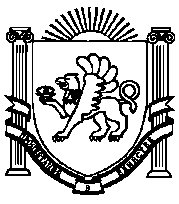 26- я внеочередная сессия 2-го созываРЕШЕНИЕ № 128 марта 2023 года                                                                                            с.ТамбовкаО внесении изменений в Правила благоустройства территории муниципального образования Ивановское сельское поселение Нижнегорского района Республики Крым, утвержденные решением Ивановского сельского совета от 18.08.2020г. № 2